دانشگاه آزاد اسلامی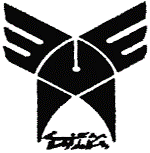 واحد بندرعباسفرم پیشنهاد موضوع رساله دکتری و استاد راهنماو مشاورموضوعات پیشنهادی به ترتیب اولویت:اساتید پیشنهادی به ترتیب اولویت:نظر شورای گروه تخصصی:تذکر: دانشجو موظف است پس از تایید موضوع و اساتید پیشنهادی، فرم پروپوزال را تکمیل و پس از امضای اساتید تحویل گروه نماید. نام و نام خانوادگی دانشجو:                              رشته تحصیلی:                                 ورودی:                         شماره دانشجویی:شماره تماس ضروری:                                                               امضا/تاریخ تکمیل:123ردیفراهنمای اولراهنمای دوممشاور اولمشاور دوم123شورای گروه تخصصی، موضوع پیشنهادی ردیف...... با عنوان:..............................................................................................................................................................................................................................................................................................................................................................................................................را در تاریخ ......../...../........ مورد بررسی قرار داده و تدوین آن با راهنمایی:................................ مشاور.............................تصویب کرد   با شرایط زیر به تصویب رسید شرایط.................................................................................................................................................................................................امضای اعضای کمیته تحصیلات تکمیلی گروه:1-                                        2-                                        3-4-                                        5-                                         6-